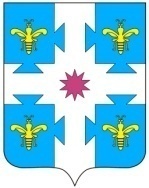 О внесении изменений в постановлениеадминистрации Козловского муниципальногоокруга Чувашской Республики от 12.05.2023 № 420об утверждении муниципальной программыКозловского муниципального округа Чувашской Республики «Обеспечение гражданв Козловском муниципальном округе Чувашской Республики доступным и комфортным жильем»С целью актуализации муниципальной программы Козловского муниципального округа Чувашской Республики «Обеспечение граждан в Козловском муниципальном округе Чувашской Республики доступным и комфортным жильем, утвержденной постановлением администрации Козловского муниципального округа Чувашской Республики от 12.05.2023 № 420 «Об утверждении муниципальной программы Козловского муниципального округа Чувашской Республики «Обеспечение граждан в Козловском муниципальном округе Чувашской Республике доступным и комфортным жильем» (далее-Постановление) администрация Козловского муниципального округа Чувашской Республики постановляет внести следующие изменения:1. Паспорт муниципальной программы Козловского муниципального округа Чувашской Республики «Обеспечение граждан в Козловском муниципальном округе Чувашской Республики доступным и комфортным жильем» согласно приложению №1 к настоящему постановлению.2. Подпрограмму «Поддержка строительства жилья в Козловском муниципальном округе Чувашской Республики муниципальной программы Козловского муниципального округа Чувашской Республики «Обеспечение граждан в Козловском муниципальном округе, указанной в приложении №3 Постановления, изложить в новой редакции, согласно приложению №2 к настоящему постановлению.        3. Подпрограмму «Обеспечение жилыми помещениями детей-сирот и детей, оставшихся без попечения родителей, лиц из числа детей-сирот и детей, оставшихся без попечения родителей» муниципальной программы Козловского муниципального округа Чувашской Республики «Обеспечение граждан в Козловском муниципальном округе Чувашской Республики доступным и комфортным жильем», указанной в приложении №4 Постановления изложить в новой редакции, согласно приложению №3 к настоящему постановлению.         4. Настоящее постановление подлежит опубликованию в периодическом печатном издании «Козловский вестник» и размещению на официальном сайте Козловского муниципального округа в сети «Интернет».5. Настоящее постановление вступает в силу после его официального опубликования.         6. Контроль за выполнением настоящего постановления возложить на отдел строительства, дорожного хозяйства и ЖКХ администрации Козловского муниципального округа.Глава Козловского муниципального округа Чувашской Республики                                                                                                   А.Н. ЛюдковМУНИЦИПАЛЬНАЯ ПРОГРАММА КОЗЛОВСКОГО МУНИЦИПАЛЬНОГО ОКРУГА ЧУВАШСКОЙ РЕСПУБЛИКИ "ОБЕСПЕЧЕНИЕ ГРАЖДАН В КОЗЛОВСКОМ МУНИЦИПАЛЬНОМ ОКРУГЕ ЧУВАШСКОЙ РЕСПУБЛИКИ ДОСТУПНЫМ И КОМФОРТНЫМ ЖИЛЬЕМ"Паспортмуниципальной программы Козловского муниципального округа Чувашской Республики"Обеспечение граждан в Козловском муниципальном округе Чувашской Республики доступным и комфортным жильем"Раздел I. Приоритеты государственной политикив сфере реализации муниципальной программы Козловского  муниципального округа Чувашской Республики "Обеспечение граждан в Козловском муниципальном округе Чувашской Республики доступным и комфортным жильем", цель, задачи, описание сроков и этапов реализации муниципальной программыПриоритеты государственной политики в сфере жилищного строительства определены указами Президента Российской Федерации от 7 мая 2012 г. N 600 "О мерах по обеспечению граждан Российской Федерации доступным и комфортным жильем и повышению качества жилищно-коммунальных услуг" и от 7 мая 2018 г. N 204 "О национальных целях и стратегических задачах развития Российской Федерации на период до 2024 года", постановлением Правительства Российской Федерации от 30 декабря 2017 г. N 1710 "Об утверждении государственной программы Российской Федерации "Обеспечение доступным и комфортным жильем и коммунальными услугами граждан Российской Федерации", постановлением Кабинета Министров Чувашской Республики от 28 июня 2018 г. N 254 "Об утверждении Стратегии социально-экономического развития Чувашской Республики до 2035 года".Основными стратегическими приоритетами государственной политики Чувашской Республики в сфере жилищного строительства являются обеспечение граждан в Козловском муниципальном округе Чувашской Республике доступным и качественным жильем, создание комфортной и экологической среды проживания для человека.Цель муниципальной программы - улучшение жилищных условий граждан в Козловском муниципальном округе Чувашской Республике путем предоставления государственной поддержки на приобретение жилья отдельным категориям граждан, в том числе молодым семьям и семьям с детьми.Срок реализации муниципальной программы - 2023 - 2035 годы.Сведения о целевых индикаторах и показателях муниципальной программы, подпрограмм, включенных в состав муниципальной  программы, и их значениях представлены в приложении N 1 к настоящей муниципальной программе.Перечень целевых индикаторов и показателей носит открытый характер и предусматривает возможность корректировки в случае потери информативности целевого индикатора и показателя (достижение максимального значения или насыщения), изменения приоритетов государственной политики в жилищной сфере.Раздел II. Обобщенная характеристика основных мероприятийподпрограмм муниципальной программы      Достижение цели и решение задач муниципальной программы будут осуществляться в рамках реализации следующих подпрограмм муниципальной программы:       Подпрограмма "Поддержка строительства жилья в Козловском муниципальном округе Чувашской Республики" со следующими основными мероприятиями:     Основное мероприятие «Обеспечение граждан доступным жильем».Осуществление государственных полномочий Чувашской Республики по ведению учета граждан, нуждающихся в жилых помещениях и имеющих право на государственную поддержку за счет средств республиканского бюджета Чувашской Республики на строительство (приобретение) жилых помещений, по регистрации и учету граждан, имеющих право на получение социальных выплат для приобретения жилья в связи с переселением из районов Крайнего Севера и приравненных к ним местностей.Предоставление социальных выплат молодым семьям на строительство (приобретение) жилья в рамках реализации мероприятий по обеспечению жильем молодых семей, государственной программы «Обеспечение доступным и комфортным жильем и коммунальными услугами граждан Российской Федерации».  Обеспечение жилыми помещениями многодетным семьям, имеющим пять и более несовершеннолетних детей и состоящим на учете в качестве нуждающихся в жилых помещенияхПодпрограмма "Обеспечение жилыми помещениями детей-сирот и детей, оставшихся без попечения родителей, лиц из числа детей-сирот и детей, оставшихся без попечения родителей" со следующими основными мероприятиями:Основное мероприятие «Обеспечение детей-сирот и детей, оставшихся без попечения родителей, лиц из числа детей-сирот и детей, оставшихся без попечения родителей жилыми помещениями».Обеспечение жилыми помещенияи детей-сирот и детей, оставшихся без попечения родителей, лиц из числа детей-сирот и детей, оставшихся без попечения родителей.Раздел III. Обоснование объема финансовых ресурсов,необходимых для реализации муниципальной программыРасходы на реализацию муниципальной программы предусматриваютя за счет средств федерального, республиканского и местного бюджета.         Общий объем финансирования муниципальной программы в 2023 - 2035 годах составит 512 509,3 тыс. рублей.Прогнозируемые объемы финансирования муниципальной программы:в 2023 году-   12 289,1тыс. рублей;в 2024 году-   36 655,9 тыс. рублей;в 2025 году-   18 316,4 тыс. рублей;в 2026 году-   44 407,5 тыс. рублей;2027-2030 годы- 178 056,5 тыс.рублей;2031-2035 годы- 223 783,9 тыс. рублей.из них средства:федерального бюджета – 52 554,6 тыс. рублей, в том числе:в 2023 году-   7 368,0 тыс. рублей;в 2024 году-   3 497,4 тыс. рублей;в 2025 году-   3 775,2 тыс. рублей;в 2026 году-   3791,4 тыс. рублей;2027-2030 годы- 15 165,6 тыс. рублей;2031-2035 годы- 18 957,0 тыс. рублей.республиканского бюджета Чувашской Республики – 443562,1 тыс. рублей, в том числе:в 2023 году-3 853,4 тыс. рублей;в 2024 году- 31 062,5 тыс. рублей;в 2025 году- 13 445,2 тыс. рублей;в 2026 году- 39520,1 тыс.рублей;2027-2030 годы- 158 080,4 тыс. рублей;2031-2035 годы- 197 600,5 тыс. рублей;бюджет Козловского муниципального округа Чувашской Республики  – 16 392,6 тыс. рублей, в том числе:в 2023 году- 1 067,7 тыс. рублей;в 2024 году-   1 096,0 тыс. рублей;в 2025 году-  1096,0 тыс. рублей;в 2026 году- 1096,0 тыс. рублей;2027-2030 годы- 4 810,5 тыс. рублей;2031-2035 годы- 7 226,4 тыс. рублей.Сведенияо целевых индикаторах и показателях муниципальной программы                                                                                                                           Козловского муниципального  округа Чувашской Республики"Обеспечение граждан в Козловском муниципальном округеЧувашской Республики доступным и комфортным жильем",                                                                                                                                                                                                ее подпрограмм и их значениях.Муниципальная программа Козловского муниципального округа Чувашской Республики «Обеспечение граждан в Козловском муниципальном округе Чувашской Республики доступным и комфортным жильем»Подпрограмма «Обеспечение жилыми помещениями детей-сирот и детей, оставшихся без  попечения родителей, лиц из числа детей-сирот, оставшихся без помечения родителей»Ресурсное обеспечениеи прогнозная (справочная) оценка расходовза счет всех источников финансирования реализациимуниципальной программы Козловского муниципального округаЧувашской Республики"Обеспечение граждан в Козловском муниципальном округеЧувашской Республики доступным и комфортным жильем"Подпрограмма"Поддержка строительства жилья в Козловском муниципальном округеЧувашской Республики" муниципальной программыКозловского муниципального округа Чувашской Республики "Обеспечение граждан в Козловском муниципальном округе Чувашской Республики доступным и комфортным жильем"Раздел I.  Перечень и сведения о целевых индикаторахи показателях подпрограммы с расшифровкойплановых значений по годам ее реализации       Состав целевых индикаторов и показателей подпрограммы определен исходя из принципа необходимости и достаточности информации для характеристики достижения цели и решения задач подпрограммы.       В результате реализации мероприятий подпрограммы ожидается достижение следующих целевых индикаторов и показателей:       количество молодых семей, получивших свидетельство о праве на получение социальной выплаты:        в 2023 году– 12 семей;        в 2024 году–   9 семей;        в 2025 году–   9 семей;        в 2026 году- 10  семей;        2027-2030 года–54 семьи;        2031-2035 года–54 семьи.       количество многодетных семей, получивших свидетельство о праве на получение социальной выплаты:         в 2023 году–0 семей;         в 2024 году–2 семьи;         в 2025 году– 0 семей;         в 2026 году– 6 семей         2027-2030 года–4 семьи;         2031-2035 года–4 семьи.       Перечень целевых индикаторов и показателей носит открытый характер и предусматривает возможность корректировки в случае потери информативности целевого индикатора и показателя (достижение максимального значения или насыщения), изменения приоритетов государственной политики в жилищной сфере.Раздел II. Характеристики основных мероприятий,мероприятий подпрограммы с указанием срокови этапов их реализации       На реализацию поставленных целей и задач подпрограммы направлено одно основное мероприятия.        Основное мероприятие «Обеспечение граждан в Козловском муниципальном округе Чувашской Республики доступным и комфортным жильем».       Мероприятие 1. Осуществление государственных полномочий Чувашской Республики по ведению учета граждан, нуждающихся в жилых помещениях и имеющих право на государственную поддержку за счет средств республиканского бюджета Чувашской Республики на строительство (приобретение) жилых помещений, по регистрации и учету граждан, имеющих право на получение социальных выплат для приобретения жилья в связи с переселением из районов Крайнего Севера и приравненных к ним местностей.       Мероприятие 2. Предоставление социальных выплат молодым семьям на строительство (приобретение) жилья в рамках реализации мероприятий по обеспечению льем молодх семей.       Мероприятие 3. Обеспечение жилыми помещениями многодетных семей, имеющим пять и более несовершеннолетних детей и состоящим на учете в качестве нуждающихся в жилых помещениях.       В рамках данного мероприятия предусматривается предоставление молодым и многодетным семьям социальных выплат на приобретение (строительство) жилья.       Сроки реализации мероприятий подпрограммы - 2023 - 2035 годы.Раздел III. Обоснование объема финансовых ресурсов,необходимых для реализации подпрограммы       Финансирование подпрограммы осуществляется за счет средств федерального бюджета, республиканского бюджета Чувашской Республики, местных бюджетов.       Общий объем финансирования подпрограммы в 2023 - 2035 годах составляет 313 881,8 тыс. рублей, в том числе средства:       федерального бюджета – 49 933,7 тыс. рублей;       республиканского бюджета Чувашской Республики – 247 555,5 тыс. рублей;       местных бюджетов – 16 392,6 тыс. рублей;       При составлении федерального бюджета, республиканского бюджета Чувашской Республики и местных бюджетов на очередной финансовый год и плановый период указанные суммы финансирования мероприятий подпрограммы могут быть скорректированы.       Ресурсное обеспечение реализации подпрограммы за счет всех источников финансирования представлено в приложении N 1 к настоящей подпрограмме.        Правила предоставления молодым семьям социальных выплат на приобретение (строительство) жилья и их использования, утверждены постановлением Правительства Российской Федерации от 17.12.2010 № 1050 «О реализации отдельных мероприятий государственной программы Российской Федерации "Обеспечение доступным и комфортным жильем  и коммунальными услугами граждан Российской Федерации"      Порядок предоставления единовременных денежных выплат на приобретение или строительство жилого помещения многодетным семьям, имеющим пять и более несовершеннолетних детей, определяется постановлением  Кабинета Министров Чувашской Республики от 26.05.2022 № 236 «Об утверждении Порядка предоставления единовременной денежной выплаты на приобретение или строительство жилого помещения многодетным семьям, имеющим пять и более  несовершеннолетних детей и состоящим на учете в качествеи нуждающихся в жилых помещениях»Ресурсное обеспечениереализации подпрограммы "Поддержкастроительства жилья в Козловском муниципальном округе Чувашской Республики"муниципальной программы Козловского муниципального округа Чувашской Республики "Обеспечение граждан в Козловском муниципальном округе Чувашской Республикедоступным и комфортным жильем" за счет всех источников финансированияПодпрограмма"Обеспечение жилыми помещениями детей-сирот и детей,оставшихся без попечения родителей, лиц из числадетей-сирот и детей, оставшихся без попечения родителей"муниципальной программы Козловского муниципального округа Чувашской Республики"Обеспечение граждан в Чувашской Республикедоступным и комфортным жильем"Паспорт подпрограммыРаздел I. Приоритеты и цель подпрограммы,общая характеристика участия органовместного самоуправления муниципальных округов                                                                         в реализации подпрограммы     Приоритетом государственной политики в сфере реализации подпрограммы является повышение эффективности деятельности органов исполнительной власти Чувашской Республики, администрации Козловского муниципального округа Чувашской Республики по обеспечению жилищных прав детей-сирот и детей, оставшихся без попечения родителей, лиц из числа детей-сирот и детей, оставшихся без попечения родителей, проживающих на территории Чувашской Республики.    Основной целью подпрограммы является обеспечение государственных гарантий в решении жилищной проблемы детей-сирот и детей, оставшихся без попечения родителей, лиц из числа детей-сирот и детей, оставшихся без попечения родителей, проживающих на территории Чувашской Республики.    В соответствии с Федеральным законом от 21 декабря 1996 г. N 159-ФЗ "О дополнительных гарантиях по социальной поддержке детей-сирот и детей, оставшихся без попечения родителей" и Законом Чувашской Республики "О регулировании жилищных отношений" специализированные жилые помещения предоставляются детям-сиротам и детям, оставшимся без попечения родителей, лицам из числа детей-сирот и детей, оставшихся без попечения родителей, в виде жилых домов, квартир, благоустроенных применительно к условиям соответствующего населенного пункта, по нормам предоставления площади жилого помещения по договору социального найма, установленным на территории муниципального округа по месту предоставления жилого помещения.Законом Чувашской Республики от 17 октября 2005 г. N 42 "О регулировании жилищных отношений" определен порядок формирования списка детей-сирот и детей, оставшихся без попечения родителей, лиц из числа детей-сирот и детей, оставшихся без попечения родителей, которые подлежат обеспечению специализированными жилыми помещениями.Законом Чувашской Республики от 30 ноября 2006 г. N 55 "О наделении органов местного самоуправления в Чувашской Республике отдельными государственными полномочиями" органы местного самоуправления муниципальных округов наделены на неограниченный срок государственными полномочиями Чувашской Республики по обеспечению специализированными жилыми помещениями детей-сирот и детей, оставшихся без попечения родителей, лиц из числа детей-сирот и детей, оставшихся без попечения родителей.Раздел II. Перечень и сведения о целевых индикаторахи показателях подпрограммы с расшифровкойплановых значений по годам ее реализации     В подпрограмме предусмотрены следующие целевые индикаторы и показатели достижения цели и решения задач подпрограммы:численность детей-сирот и детей, оставшихся без попечения родителей, лиц из числа детей-сирот и детей, оставшихся без попечения родителей, обеспеченных специализированными жилыми помещениями;    В результате реализации мероприятий подпрограммы ожидается достижение следующих целевых индикаторов и показателей:численность детей-сирот и детей, оставшихся без попечения родителей, лиц из числа детей-сирот и детей, оставшихся без попечения родителей, обеспеченных специализированными жилыми помещениями:     в 2023 году - 3 человека;     в 2024 году -9 человек;     в 2025 году –5 человек;     в 2026 году- 5 человек;     в 2027-2030 годы-15 человек;     в 2031-2035 годах- 16 человек.Сведения о целевых индикаторах и показателях подпрограммы с расшифровкой плановых значений по годам ее реализации приведены в приложении к подпрограмме.Раздел III. Характеристики основных мероприятий,мероприятий подпрограммы с указанием срокови этапов их реализации      Достижение цели и решение задач подпрограммы осуществляются путем выполнения основных мероприятий подпрограммы:     Основное мероприятие 1. Обеспечение детей-сирот и детей, оставшихся без попечения родителей, лиц из числа детей-сирот и детей, оставшихся без попечения родителей жилыми помещениями.     В рамках выполнения данного основного мероприятия предполагается предоставление субвенций бюджету Козловского муниципального округа Чувашской Республики на обеспечение специализированными жилыми помещениями детей-сирот и детей, оставшихся без попечения родителей, лиц из числа детей-сирот и детей, оставшихся без попечения родителей.     Мероприятие подпрограммы рассчитано на период 2023 - 2035 годов. Реализация подпрограммы не предусматривает выделения отдельных этапов.Раздел IV. Обоснование объема финансовых ресурсов,необходимых для реализации подпрограммы      Финансирование подпрограммы осуществляется за счет средств федерального бюджета и республиканского бюджета Чувашской Республики.     Общий объем финансирования подпрограммы в 2023 - 2035 годах составляет 198627,5 тыс. рублей, в том числе средства:     федерального бюджета – 2620,9 тыс. рублей;     республиканского бюджета Чувашской Республики – 196006,6тыс. рублей.      Объемы финансирования подпрограммы с разбивкой по годам реализации подпрограммы представлены в паспорте подпрограммы.      Ресурсное обеспечение реализации подпрограммы за счет всех источников финансирования представлено в приложении к подпрограмме.Ресурсное обеспечениереализации подпрограммы "Обеспечение жилыми помещениямидетей-сирот и детей, оставшихся без попечения родителей,лиц из числа детей-сирот и детей, оставшихсябез попечения родителей" муниципальной программыКозловского муниципального округа Чувашской Республики "Обеспечение граждан в Козловском муниципальном округе Чувашской Республике доступным и комфортным жильем" за счет всех источников финансированияЧĂваш РеспубликиКуславкка МУНИЦИПАЛЛĂОКРУГĔНАдминистрацийĔЙЫШĂНУЧувашская республикаАДМИНИСТРАЦИЯКозловского муниципального округаПОСТАНОВЛЕНИЕ_________________ №13.02.2024 № 92_Куславкка хулиг. КозловкаПриложение №1 к постановлению администрации                Козловского муниципального округаЧувашской Республики от 13.02. 2024 г. № 92Ответственный исполнитель муниципальной программы- Управление по благоустройству и развитию территорий администрации Козловского муниципального округа Чувашской РеспубликиСоисполнители муниципальной  программы- Администрация Козловского муниципального округа Чувашской Республики;Отдел образования и молодежной политики администрации Козловского муниципального округа Чувашской Республики;Отдел культуры, спорта, социального развития и архивного дела администрации Козловского муниципального округа Чувашской Республики;Отдел организационно-контрольной и кадровой работы администрации Козловского муниципального округа Чувашской Республики;Отдел правового обеспечения и цифрового развития администрации Козловского муниципального округаЧувашской Республики;Отдел сельского хозяйства и экологии администрации Козловского муниципального округа Чувашской Республики;Отдел экономики и инвестиционной деятельности, земельных и имущественных отношений администрации Козловского муниципального округа Чувашской Республики;Территориальные отделы Управления по благоустройству и развитию территорий администрации Козловского муниципального округа Чувашской РеспубликиУчастники муниципальнойпрограммы-Отдел образования и молодежной политики администрации Козловского муниципального округа Чувашской Республики;Отдел культуры, спорта, социального развития и архивного дела администрации Козловского муниципального округа Чувашской Республики;Отдел организационно-контрольной и кадровой работы администрации Козловского муниципального округа Чувашской Республики;Отдел правового обеспечения и цифрового развития администрации Козловского муниципального округа Чувашской Республики;Отдел сельского хозяйства и экологии администрации Козловского муниципального округа Чувашской Республики;Отдел экономики и инвестиционной деятельности, земельных и имущественных отношений администрации Козловского муниципального округа Чувашской Республики;Территориальные отделы Управления по благоустройству и развитию территорий администрации Козловского муниципального округа Чувашской РеспубликиПодпрограммы муниципальной программы-«Поддержка строительства жилья в Козловском муниципальном округе Чувашской Республики»; «Обеспечение жилыми помещениями детей- сирот и детей, оставшихся без попечения родителей, лиц из числа детей-сирот и детей, оставшихся без попечения родителей»;Цель муниципальной программы-улучшение жилищных условий граждан в Козловском муниципальном округе Чувашской Республике. Задачи муниципальнойпрограммы-предоставление государственной поддержки на приобретение жилья отдельным категориям граждан, в том числе молодым семьям и семьям с детьмиЦелевые индикаторы и показатели муниципальной программы-к 2036 году будут достигнуты следующие целевые индикаторы и показатели:число молодых семей улучшивших жилищные условия с предоставление сертификатов на приобретение (строительство) жилья- 148 семей;численность детей-сирот и детей, оставшихся без попечения родителей, лиц из числа детей – сирот и детей, оставшихся без попечения родителей, обеспеченных специализированными жилыми помещениями-53 человека;число многодетных семей, имеющих 5 и более несовершеннолетних детей – 16 семей. Сроки и этапы реализации муниципальной программы-2023 - 2035 годы;I этап- 2023-2026 годы;II этап – 2027-2035 годы.Объемы финансирования муниципальной программы с разбивкой по годам реализации-прогнозируемые объемы финансирования мероприятий муниципальной программы в 2023 - 2035 годах составляют 512 509,3тыс. рублей, в том числе:в 2023 году-   12 289,1тыс. рублей;в 2024 году-   35 655,9 тыс. рублей;в 2025 году-   18 316,4 тыс. рублей;в 2026 году-   44 407,5 тыс. рублей;2027-2030 годы- 178 056,5 тыс.рублей;2031-2035 годы- 223 789,9 тыс. рублей.из них средства:федерального бюджета – 52 554,6 тыс. рублей, в том числе:в 2023 году-   7 368,0 тыс. рублей;в 2024 году-   3 497,4 тыс. рублей;в 2025 году-   3 775,2 тыс. рублей;в 2026 году-   3 791,4 тыс.рублей;2027-2030 годы- 15 165,6 тыс. рублей;2031-2035 годы- 18 957,0 тыс. рублей.республиканского бюджета Чувашской Республики – 443 562,1 тыс. рублей, в том числе:в 2023 году- 3 853,4 тыс. рублей;в 2024 году- 31 062,5 тыс. рублей;в 2025 году- 13 445,2 тыс. рублей;в 2026 году- 39 520,1 тыс. рублей;2027-2030 годы- 158 080,4 тыс. рублей;2031-2035 годы- 197 600,5 тыс. рублей;бюджета Козловского муниципального округа Чувашской Республики – 16 392,6 тыс. рублей, в том числе:в 2023 году- 1 067,7 тыс. рублей;в 2024 году-  1 096,0 тыс. рублей;в 2025 году-  1096,0 тыс. рублей;в 2026 году-  1096,0 тыс. рублей;2027-2030 годы- 4 810,5 тыс. рублей;2031-2035 годы- 7 226,4 тыс. рублей.Объемы бюджетных ассигнований уточняются ежегодно при формировании бюджета Козловского униципального округа Чувашской Республики на очередной финансовый год и плановый период, исходя из возможностей бюджетов всех уровнейРесурсное обеспечение и прогнозная (справочная) оценка расходов за счет всех источников финансирования реализации муниципальной программы приведены в приложении N 2 к настоящей муниципальной программе.Ожидаемые результаты реализации муниципальной программы-увеличение объема выданных жилищных сертификатов Приложение N 1 к муниципальной программе Козловского                 муниципального округа Чувашской Республики              "Обеспечение граждан в Козловском муниципальном              округе Чувашской Республики доступным и                    комфортным жильем"№п/пЦелнвой индикатор и показатель (наименование)Единица измеренияЗначения целевых индикаторов и показателейЗначения целевых индикаторов и показателейЗначения целевых индикаторов и показателейЗначения целевых индикаторов и показателейЗначения целевых индикаторов и показателейЗначения целевых индикаторов и показателей№п/пЦелнвой индикатор и показатель (наименование)Единица измерения2023 год2024 год2025год2026год2027-2030года2031-2035года123456789Подпрограмма «Поддержка строительства жилья в Козловском муниципальном округе Чувашской Республики»Подпрограмма «Поддержка строительства жилья в Козловском муниципальном округе Чувашской Республики»Подпрограмма «Поддержка строительства жилья в Козловском муниципальном округе Чувашской Республики»Подпрограмма «Поддержка строительства жилья в Козловском муниципальном округе Чувашской Республики»Подпрограмма «Поддержка строительства жилья в Козловском муниципальном округе Чувашской Республики»Подпрограмма «Поддержка строительства жилья в Козловском муниципальном округе Чувашской Республики»Подпрограмма «Поддержка строительства жилья в Козловском муниципальном округе Чувашской Республики»Подпрограмма «Поддержка строительства жилья в Козловском муниципальном округе Чувашской Республики»Подпрограмма «Поддержка строительства жилья в Козловском муниципальном округе Чувашской Республики»1Количество молодых семей, получивших свидетельство о праве на получение социальной выплаты. семей12991054542Количество многодетных семей, получивших свидетельство о праве на получение социальной выплатысемей0206441Численность детей–сирот и детей, оставшихся без попечения родителей, лиц из числа детей-сирот и детей, оставшихся без попечения родителей, обеспеченных жилыми помещениями специализированного жилищного фонда по договорам найма специализированных жилых помещений человек39551516Приложение N 2к муниципальной программеКозловского муниципального округаЧувашской Республики"Обеспечение граждан в Козловском муниципальном округеЧувашской Республикидоступным и комфортным жильем"Приложение №2                          к постановлению администрации Козловского муниципального округаЧувашской Республики                    от 13.02. 2024 г. № 92Ответственный исполнитель подпрограммы-Управление по благоустройству и развитию территорий администрации Козловского муниципального округа Чувашской РеспубликиСоисполнители подпрограммы-Администрация Козловского муниципального округа Чувашской Республики;Отдел образования и молодежной политики администрации Козловского муниципального округа Чувашской Республики;Отдел культуры, спорта, социального развитияи архивного дела администрации Козловского муниципального округа Чувашской Республики;Отдел организационно-контрольной и кадровой работы администрации Козловского муниципального округа Чувашской Республики;Отдел правового обеспечения и цифрового развития администрации Козловского муниципального округа Чувашской Республики;Отдел сельского хозяйства и экологии администрации Козловского муниципального округа Чувашской Республики;Отдел экономики и инвестиционной деятельности, земельных и имущественных отношений администрации Козловского муниципального округа Чувашской Республики;Территиальные отделы Управления по благоустройству и развитию территорий администрации Козловского муниципального округа Чувашской РеспубликиЦель подпрограммы-улучшение жилищных условий граждан в Козловском муниципальном округе Чувашской Республики;Задачи подпрограммы-предоставление государственной поддержки на приобретение жилья отдельным категориям граждан, в том числе молодым семьям, семьям с 5 и более детьми и учет и регистрации гражданЦелевые индикаторы и показатели подпрограммы-к 2036 году будут достигнуты следующие целевые индикаторы и показатели:количество молодых семей, получивших свидетельство о праве на получение социальной выплаты - 148 семей;количество многодетных семей, имеющих пять и более детей, получивших свидетельство о праве на получение социальной выплаты-16 семейСроки и этапы реализации подпрограммы-2023 – 2035 годы:Объемы финансирования подпрограммы с разбивкой по годам реализации подпрограммыобщий объем финансирования подпрограммы в 2023 - 2035 годах составляет 313 881,8тыс. рублей, в том числе:в 2023 году-  8 318,0 тыс. рублей;в 2024 году-  11 704,9 тыс. рублей;в 2025 году-  7 177,5 тыс. рублей;в 2026 году-  32 941,0 тыс. рублей;2027-2030 годы- 113 506,5 тыс. рублей;2031-2035 годы- 140 233,9тыс. рублей.из них средства:федерального бюджета -  49 933,7 тыс. рублей, в том числе:в 2023 году-  4747,10тыс. рублей;в 2024 году-  3497,4 тыс. рублей;в 2025 году-  3775,2тыс. рублей;в 2026 году-  3791,4 тыс. рублей;2027-2030 годы- 15165,6 тыс. рублей;2031-2035 годы- 18957,0  тыс. рублей;республиканского бюджета Чувашской Республики                   247 555,5 тыс. рублей, в том числе:в 2023 году-  2 503,2 тыс. рублей;в 2024 году-  7 111,5 тыс. рублей;в 2025 году-  2 306,3 тыс. рублей;в 2026 году-  28 053,6 тыс. рублей;2027-2030 годы- 93530,4 тыс. рублей;2031-2035 годы- 114050,5 тыс. рублей.местных бюджетов – 16392,6 тыс. рублей, в том числе:в 2023 году- 1 067,7 тыс. рублей;в 2024 году- 1 096,0 тыс. рублей;в 2025 году- 1 096,0 тыс. рублей;в 2026 году-  1 096,0 тыс. рублей;2027-2030 годы- 4 810,5 тыс. рублей;2031-2035 годы- 7 226,4 тыс. рублей.Объемы финансирования мероприятий подпрограммы подлежат ежегодному уточнению исходя из возможностей бюджетов всех уровнейОжидаемые результаты реализации подпрограммыулучшение жилищных условий граждан в Чувашской Республике;выполнение государственных обязательств по обеспечению жильем отдельных категорий граждан, установленных федеральным законодательством.Приложение N 1к подпрограмме "Поддержка строительства жилья в Козловском муниципальном округе Чувашской Республики"муниципальной программы Козловского муниципального округа Чувашской Республики "Обеспечение граждан в Козловском муниципальном округе Чувашской Республике доступным и комфортным жильем"СтатусНаименование подпрограммы муниципальной программы Чувашской Республики (основного мероприятия, мероприятия)Задача подпрограммы муниципальной программы Чувашской РеспубликиОтветственный исполнитель, соисполнительКод бюджетной классификацииКод бюджетной классификацииКод бюджетной классификацииКод бюджетной классификацииИсточники финансированияСтатусНаименование подпрограммы муниципальной программы Чувашской Республики (основного мероприятия, мероприятия)Задача подпрограммы муниципальной программы Чувашской РеспубликиОтветственный исполнитель, соисполнительраспорядит.бюджетных средствраздел, подразделцелевая статья расходовВид расходовИсточники финансированияСтатусНаименование подпрограммы муниципальной программы Чувашской Республики (основного мероприятия, мероприятия)Задача подпрограммы муниципальной программы Чувашской РеспубликиОтветственный исполнитель, соисполнительраспорядит.бюджетных средствраздел, подразделцелевая статья расходовВид расходовИсточники финансирования20232024202520262027-20302031-2035123456789141516171819Подпрограмма"Поддержка строительства жилья в Козловском муниципальном округе Чувашской Республикипредоставление государственной поддержки на приобретение жилья отдельным категориям граждан, в том числе молодым семьям и семьям с детьмиответственный исполнитель -отдел строительства, дорожного хозяйства и ЖКХ администрации Козловского муниципального округа Чувашской Республикиxxxxвсего8318,011704,97177,532941,0113506,5140233,9Подпрограмма"Поддержка строительства жилья в Козловском муниципальном округе Чувашской Республикипредоставление государственной поддержки на приобретение жилья отдельным категориям граждан, в том числе молодым семьям и семьям с детьмиответственный исполнитель -отдел строительства, дорожного хозяйства и ЖКХ администрации Козловского муниципального округа Чувашской Республикиxxxxфедеральный бюджет4747,13497,43775,23791,415165,618957,0Подпрограмма"Поддержка строительства жилья в Козловском муниципальном округе Чувашской Республикипредоставление государственной поддержки на приобретение жилья отдельным категориям граждан, в том числе молодым семьям и семьям с детьмиответственный исполнитель -отдел строительства, дорожного хозяйства и ЖКХ администрации Козловского муниципального округа Чувашской Республикиxxxxреспубликанский бюджет ЧР2503,27111,52306,328053,693530,4114050,5Подпрограмма"Поддержка строительства жилья в Козловском муниципальном округе Чувашской Республикипредоставление государственной поддержки на приобретение жилья отдельным категориям граждан, в том числе молодым семьям и семьям с детьмиответственный исполнитель -отдел строительства, дорожного хозяйства и ЖКХ администрации Козловского муниципального округа Чувашской Республикиxxxxместные бюджеты1067,71 096,01 096,01096,04810,57226,4Цель "Создание условий, обеспечивающих доступность жилья для граждан в Чувашской Республике"Цель "Создание условий, обеспечивающих доступность жилья для граждан в Чувашской Республике"Цель "Создание условий, обеспечивающих доступность жилья для граждан в Чувашской Республике"Цель "Создание условий, обеспечивающих доступность жилья для граждан в Чувашской Республике"Цель "Создание условий, обеспечивающих доступность жилья для граждан в Чувашской Республике"Цель "Создание условий, обеспечивающих доступность жилья для граждан в Чувашской Республике"Цель "Создание условий, обеспечивающих доступность жилья для граждан в Чувашской Республике"Цель "Создание условий, обеспечивающих доступность жилья для граждан в Чувашской Республике"Цель "Создание условий, обеспечивающих доступность жилья для граждан в Чувашской Республике"Основное мероприятие 1"Обеспечение граждан доступным жильем"ответственный исполнитель -отдел строительства, дорожного хозяйства и ЖКХ администрации Козловского муниципального округа Чувашской Республикиxxxxвсего8318,011704,97177,532941,0113506,5140233,9Основное мероприятие 1"Обеспечение граждан доступным жильем"ответственный исполнитель -отдел строительства, дорожного хозяйства и ЖКХ администрации Козловского муниципального округа Чувашской Республикиxxxxфедеральный бюджет4747,13497,43775,23791,415165,618957,0Основное мероприятие 1"Обеспечение граждан доступным жильем"ответственный исполнитель -отдел строительства, дорожного хозяйства и ЖКХ администрации Козловского муниципального округа Чувашской Республики994xxxреспубликанский бюджет ЧР2503,27111,52306,328053,693530,4114050,5Основное мероприятие 1"Обеспечение граждан доступным жильем"ответственный исполнитель -отдел строительства, дорожного хозяйства и ЖКХ администрации Козловского муниципального округа Чувашской Республикиxxxxместные бюджеты1067,71 096,01 096,01096,04810,57226,4Целевые индикаторы и показатели подпрограммы, связанные с основным мероприятием 1Количество молодых семей, получивших свидетельство о праве на получение социальной выплаты, семейКоличество молодых семей, получивших свидетельство о праве на получение социальной выплаты, семейКоличество молодых семей, получивших свидетельство о праве на получение социальной выплаты, семейКоличество молодых семей, получивших свидетельство о праве на получение социальной выплаты, семейКоличество молодых семей, получивших свидетельство о праве на получение социальной выплаты, семейКоличество молодых семей, получивших свидетельство о праве на получение социальной выплаты, семейКоличество молодых семей, получивших свидетельство о праве на получение социальной выплаты, семей1299105454Мероприятие 1.1Осуществление государственных полномочий ЧР по ведению учета граждан, нуждающихся в жилых помещениях и имеющих право на государственную поддержку за счет средств республиканского бюджета ЧР на строительство (приобретение) жилых помещений, регистрации и учету граждан, имеющих право на получение социальных выплат для приобретения жилья в связи с переселением из районов Крайнего Севера и приравненных к ним местностей.ответственный исполнитель -отдел строительства, дорожного хозяйства и ЖКХ администрации Козловского муниципального округа Чувашской Республикиxxxxвсего2,03,23,23,2016,822,5Мероприятие 1.1Осуществление государственных полномочий ЧР по ведению учета граждан, нуждающихся в жилых помещениях и имеющих право на государственную поддержку за счет средств республиканского бюджета ЧР на строительство (приобретение) жилых помещений, регистрации и учету граждан, имеющих право на получение социальных выплат для приобретения жилья в связи с переселением из районов Крайнего Севера и приравненных к ним местностей.ответственный исполнитель -отдел строительства, дорожного хозяйства и ЖКХ администрации Козловского муниципального округа Чувашской Республикиxxxxфедеральный бюджет0,00,00,00,00,0Мероприятие 1.1Осуществление государственных полномочий ЧР по ведению учета граждан, нуждающихся в жилых помещениях и имеющих право на государственную поддержку за счет средств республиканского бюджета ЧР на строительство (приобретение) жилых помещений, регистрации и учету граждан, имеющих право на получение социальных выплат для приобретения жилья в связи с переселением из районов Крайнего Севера и приравненных к ним местностей.ответственный исполнитель -отдел строительства, дорожного хозяйства и ЖКХ администрации Козловского муниципального округа Чувашской Республики9940505А210312980200республиканский бюджет ЧР2,03,23,23,216,522,5Мероприятие 1.1Осуществление государственных полномочий ЧР по ведению учета граждан, нуждающихся в жилых помещениях и имеющих право на государственную поддержку за счет средств республиканского бюджета ЧР на строительство (приобретение) жилых помещений, регистрации и учету граждан, имеющих право на получение социальных выплат для приобретения жилья в связи с переселением из районов Крайнего Севера и приравненных к ним местностей.ответственный исполнитель -отдел строительства, дорожного хозяйства и ЖКХ администрации Козловского муниципального округа Чувашской Республикиxxxxместные бюджеты0,00,00,00,00,0Мероприятие 1.2Предоставление социальных выплат молодым семьям на строительство(приобретение) жилья в рамках реализации мероприятий по обеспечению жилья молодых семейответственный исполнитель-отдел строительства, дорожного хозяйства и ЖКХ админситрации Козловского муниципального округа Чувашской Республикивсего8316,06896,57174,37190,581489,7102611,4Мероприятие 1.2Предоставление социальных выплат молодым семьям на строительство(приобретение) жилья в рамках реализации мероприятий по обеспечению жилья молодых семейответственный исполнитель-отдел строительства, дорожного хозяйства и ЖКХ админситрации Козловского муниципального округа Чувашской Республикифедеральный бюджет4747,13497,43775,23791,415165,618957,0Мероприятие 1.2Предоставление социальных выплат молодым семьям на строительство(приобретение) жилья в рамках реализации мероприятий по обеспечению жилья молодых семейответственный исполнитель-отдел строительства, дорожного хозяйства и ЖКХ админситрации Козловского муниципального округа Чувашской Республики9941004А2103L4970320республиканский бюджет ЧР2501,22303,12303,12303,161513,676428,0Мероприятие 1.2Предоставление социальных выплат молодым семьям на строительство(приобретение) жилья в рамках реализации мероприятий по обеспечению жилья молодых семейответственный исполнитель-отдел строительства, дорожного хозяйства и ЖКХ админситрации Козловского муниципального округа Чувашской Республикиместные бюджеты1067,71096,01096,01096,04810,57226,4Мероприятие 1.3Обеспечение жилыми помещениями многодетных семей, имеющих пять и более несовершеннолетних детей и состоящих на учете в качестве нуждающихся в жилых помещенияхответственный исполнитель -отдел строительства, дорожного хозяйства и ЖКХ администрации Козловского муниципального округа Чувашской Республикиxxxxвсего0,04805,20,025747,332000,037600,0Мероприятие 1.3Обеспечение жилыми помещениями многодетных семей, имеющих пять и более несовершеннолетних детей и состоящих на учете в качестве нуждающихся в жилых помещенияхответственный исполнитель -отдел строительства, дорожного хозяйства и ЖКХ администрации Козловского муниципального округа Чувашской Республикифедеральный бюджет0,00,00,00,00,00,0Мероприятие 1.3Обеспечение жилыми помещениями многодетных семей, имеющих пять и более несовершеннолетних детей и состоящих на учете в качестве нуждающихся в жилых помещенияхответственный исполнитель -отдел строительства, дорожного хозяйства и ЖКХ администрации Козловского муниципального округа Чувашской Республики9941004А210312940320республиканский бюджет ЧР0,04805,20,025747,332000,037600,0Мероприятие 1.3Обеспечение жилыми помещениями многодетных семей, имеющих пять и более несовершеннолетних детей и состоящих на учете в качестве нуждающихся в жилых помещенияхответственный исполнитель -отдел строительства, дорожного хозяйства и ЖКХ администрации Козловского муниципального округа Чувашской Республикиместные бюджеты0,04805,20,00,00,00,0Приложение №3к постановлению администрации Козловского муниципального округа Чувашской Республики                    от 13.02. 2024г. № 92Ответственный исполнитель подпрограммы-Управление по благоустройству и развитию территорий администрации Козловского муницииального округа Чувашской РеспубликиСоисполнитель подпрограммыОтдел образования и молодежной политики администрации Козловского муниципального округа Чувашской Республики;Участники подпрограммыОтдел образования и молодежной политики администрации Козловского муниципального округа Чувашской Республики;Сектор опеки и попечительства администрации Козловского муниципального округа Чувашской Республики.Цель подпрограммы-обеспечение государственных гарантий в решении жилищной проблемы детей-сирот и детей, оставшихся без попечения родителей, лиц из числа детей-сирот и детей, оставшихся без попечения родителей, проживающих на территории Козловского муниципального округа Чувашской РеспубликиЗадачи подпрограммы-предоставление благоустроенных жилых помещений специализированного жилищного фонда по договорам найма специализированных жилых помещений (далее - специализированные жилые помещения) детям-сиротам и детям, оставшимся без попечения родителей, лицам из числа детей-сирот и детей, оставшихся без попечения родителей, которые не являются нанимателями жилых помещений по договорам социального найма или членами семьи нанимателя жилого помещения по договору социального найма либо собственниками жилых помещений, а также детям-сиротам и детям, оставшимся без попечения родителей, лицам из числа детей-сирот и детей, оставшихся без попечения родителей, которые являются нанимателями жилых помещений по договорам социального найма или членами семьи нанимателя жилого помещения по договору социального найма либо собственниками жилых помещений, в случае, если их проживание в ранее занимаемых жилых помещениях признается невозможным;Целевые индикаторы и показатели подпрограммы-к 2036 году будут достигнуты следующие целевые индикаторы и показатели:численность детей-сирот и детей, оставшихся без попечения родителей, лиц из числа детей-сирот и детей, оставшихся без попечения родителей, обеспеченных специализированными жилыми помещениями, - 53 человека;Срок реализации подпрограммы-2023 - 2035 годыОбъемы финансирования подпрограммы с разбивкой по годам реализации подпрограммы-общий объем финансирования подпрограммы в 2023 - 2035 годах составляет 198 627,5тыс. рублей,в том числе:в 2023 году – 3 971,1 тыс. рублей;в 2024 году-   23 951,0 тыс. рублей;в 2025 году-   11 138,9 тыс. рублей;в 2026 году-   11 466,5 тыс. рублей;2027-2030 году- 64 550,0 тыс. рублей;2031-2035 году- 83 550,0 тыс. рублей.из них средства:федерального бюджета – 2 620,9 тыс. рублей, в том числе:в 2023 году-   2 620,9 тыс. рублей;в 2024 году-   0,0 тыс. рублей;в 2025 году-   0,0 тыс. рублей;в 2026 году-   0,0 тыс. рублей;2027-2030 году- 0,0 тыс. рублей;2031-2035 году- 0,0 тыс. рублей;республиканского бюджета Чувашской Республики – 196006,6 тыс. рублей, в том числе:в 2023 году-   1350,2 тыс. рублей;в 2024 году-   23951,0 тыс. рублей;в 2025 году-   11 138,9 тыс. рублей;в 2026 году-   11 466,5 тыс. рублей;2027-2030 году- 64 550,0 тыс. рублей;2031-2035 году- 83 550,0 тыс. рублей.Объемы бюджетных ассигнований уточняются ежегодно при формировании республиканского бюджета Чувашской Республики на очередной финансовый год и плановый периодОжидаемые результаты реализации подпрограммы-обеспечение специализированными жилыми помещениями детей-сирот и детей, оставшихся без попечения родителей, лиц из числа детей-сирот и детей, оставшихся без попечения родителей.Приложение №4к подпрограмме "Обеспечение жилымипомещениями детей-сирот и детей,оставшихся без попечения родителей,лиц из числа детей-сирот и детей,оставшихся без попечения родителей"муниципальной программы Козловского муниципального округа Чувашской Республики"Обеспечение граждан в Козловском муниципальном округе Чувашской Республике доступным и комфортным жильем"СтатусНаименование подпрограммы муниципальной программы Чувашской Республики, основного мероприятияНаименование подпрограммы муниципальной программы Чувашской Республики, основного мероприятияЗадача подпрограммы муниципальной программы Чувашской РеспубликиЗадача подпрограммы муниципальной программы Чувашской РеспубликиОтветственный исполнитель, соисполнительОтветственный исполнитель, соисполнительКод бюджетной классификацииКод бюджетной классификацииКод бюджетной классификацииКод бюджетной классификацииКод бюджетной классификацииКод бюджетной классификацииКод бюджетной классификацииКод бюджетной классификацииИсточники финансированияИсточники финансированияСтатусНаименование подпрограммы муниципальной программы Чувашской Республики, основного мероприятияНаименование подпрограммы муниципальной программы Чувашской Республики, основного мероприятияЗадача подпрограммы муниципальной программы Чувашской РеспубликиЗадача подпрограммы муниципальной программы Чувашской РеспубликиОтветственный исполнитель, соисполнительОтветственный исполнитель, соисполнительглавный распорядитель бюджетных средствглавный распорядитель бюджетных средствраздел, подразделраздел, подразделцелевая статья расходовцелевая статья расходовгруппа (подгруппа) вида расходовгруппа (подгруппа) вида расходовИсточники финансированияИсточники финансирования20232024202520262027-20302031-2035122334455667788991415161718Подпрограмма"Обеспечение жилыми помещениями детей-сирот и детей, оставшихся без попечения родителей, лиц из числа детей-сирот и детей, оставшихся без попечения родителей""Обеспечение жилыми помещениями детей-сирот и детей, оставшихся без попечения родителей, лиц из числа детей-сирот и детей, оставшихся без попечения родителей"отдел строительства, дорожного хозяйства и ЖКХ администрации Козловского муниципального округаотдел строительства, дорожного хозяйства и ЖКХ администрации Козловского муниципального округаxxxxxxxxвсеговсего3971,123951,011138,911466,564550,083550,0Подпрограмма"Обеспечение жилыми помещениями детей-сирот и детей, оставшихся без попечения родителей, лиц из числа детей-сирот и детей, оставшихся без попечения родителей""Обеспечение жилыми помещениями детей-сирот и детей, оставшихся без попечения родителей, лиц из числа детей-сирот и детей, оставшихся без попечения родителей"отдел строительства, дорожного хозяйства и ЖКХ администрации Козловского муниципального округаотдел строительства, дорожного хозяйства и ЖКХ администрации Козловского муниципального округаxxxxxxxxфедеральный бюджетфедеральный бюджет2620,90,000,000,000,000,00Подпрограмма"Обеспечение жилыми помещениями детей-сирот и детей, оставшихся без попечения родителей, лиц из числа детей-сирот и детей, оставшихся без попечения родителей""Обеспечение жилыми помещениями детей-сирот и детей, оставшихся без попечения родителей, лиц из числа детей-сирот и детей, оставшихся без попечения родителей"отдел строительства, дорожного хозяйства и ЖКХ администрации Козловского муниципального округаотдел строительства, дорожного хозяйства и ЖКХ администрации Козловского муниципального округаxxxxxxxxреспубликанский бюджет Чувашской Республикиреспубликанский бюджет Чувашской Республики1350,223951,011138,911466,564550,083550,0Подпрограмма"Обеспечение жилыми помещениями детей-сирот и детей, оставшихся без попечения родителей, лиц из числа детей-сирот и детей, оставшихся без попечения родителей""Обеспечение жилыми помещениями детей-сирот и детей, оставшихся без попечения родителей, лиц из числа детей-сирот и детей, оставшихся без попечения родителей"отдел строительства, дорожного хозяйства и ЖКХ администрации Козловского муниципального округаотдел строительства, дорожного хозяйства и ЖКХ администрации Козловского муниципального округаxxxxxxxxместные бюджетыместные бюджеты0,00,00,00,00,0Цель "Обеспечение государственных гарантий в решении жилищной проблемы детей-сирот и детей, оставшихся без попечения родителей, лиц из числа детей-сирот и детей, оставшихся без попечения родителей, проживающих на территории Чувашской Республики"Цель "Обеспечение государственных гарантий в решении жилищной проблемы детей-сирот и детей, оставшихся без попечения родителей, лиц из числа детей-сирот и детей, оставшихся без попечения родителей, проживающих на территории Чувашской Республики"Цель "Обеспечение государственных гарантий в решении жилищной проблемы детей-сирот и детей, оставшихся без попечения родителей, лиц из числа детей-сирот и детей, оставшихся без попечения родителей, проживающих на территории Чувашской Республики"Цель "Обеспечение государственных гарантий в решении жилищной проблемы детей-сирот и детей, оставшихся без попечения родителей, лиц из числа детей-сирот и детей, оставшихся без попечения родителей, проживающих на территории Чувашской Республики"Цель "Обеспечение государственных гарантий в решении жилищной проблемы детей-сирот и детей, оставшихся без попечения родителей, лиц из числа детей-сирот и детей, оставшихся без попечения родителей, проживающих на территории Чувашской Республики"Цель "Обеспечение государственных гарантий в решении жилищной проблемы детей-сирот и детей, оставшихся без попечения родителей, лиц из числа детей-сирот и детей, оставшихся без попечения родителей, проживающих на территории Чувашской Республики"Цель "Обеспечение государственных гарантий в решении жилищной проблемы детей-сирот и детей, оставшихся без попечения родителей, лиц из числа детей-сирот и детей, оставшихся без попечения родителей, проживающих на территории Чувашской Республики"Цель "Обеспечение государственных гарантий в решении жилищной проблемы детей-сирот и детей, оставшихся без попечения родителей, лиц из числа детей-сирот и детей, оставшихся без попечения родителей, проживающих на территории Чувашской Республики"Цель "Обеспечение государственных гарантий в решении жилищной проблемы детей-сирот и детей, оставшихся без попечения родителей, лиц из числа детей-сирот и детей, оставшихся без попечения родителей, проживающих на территории Чувашской Республики"Цель "Обеспечение государственных гарантий в решении жилищной проблемы детей-сирот и детей, оставшихся без попечения родителей, лиц из числа детей-сирот и детей, оставшихся без попечения родителей, проживающих на территории Чувашской Республики"Цель "Обеспечение государственных гарантий в решении жилищной проблемы детей-сирот и детей, оставшихся без попечения родителей, лиц из числа детей-сирот и детей, оставшихся без попечения родителей, проживающих на территории Чувашской Республики"Цель "Обеспечение государственных гарантий в решении жилищной проблемы детей-сирот и детей, оставшихся без попечения родителей, лиц из числа детей-сирот и детей, оставшихся без попечения родителей, проживающих на территории Чувашской Республики"Цель "Обеспечение государственных гарантий в решении жилищной проблемы детей-сирот и детей, оставшихся без попечения родителей, лиц из числа детей-сирот и детей, оставшихся без попечения родителей, проживающих на территории Чувашской Республики"Цель "Обеспечение государственных гарантий в решении жилищной проблемы детей-сирот и детей, оставшихся без попечения родителей, лиц из числа детей-сирот и детей, оставшихся без попечения родителей, проживающих на территории Чувашской Республики"Цель "Обеспечение государственных гарантий в решении жилищной проблемы детей-сирот и детей, оставшихся без попечения родителей, лиц из числа детей-сирот и детей, оставшихся без попечения родителей, проживающих на территории Чувашской Республики"Цель "Обеспечение государственных гарантий в решении жилищной проблемы детей-сирот и детей, оставшихся без попечения родителей, лиц из числа детей-сирот и детей, оставшихся без попечения родителей, проживающих на территории Чувашской Республики"Цель "Обеспечение государственных гарантий в решении жилищной проблемы детей-сирот и детей, оставшихся без попечения родителей, лиц из числа детей-сирот и детей, оставшихся без попечения родителей, проживающих на территории Чувашской Республики"Основное мероприятие 1Основное мероприятие 1Обеспечение  детей-сирот и детей, оставшихся без попечения родителей, лиц из числа детей-сирот и детей, оставшихся без попечения родителей жилыми помещениямОбеспечение  детей-сирот и детей, оставшихся без попечения родителей, лиц из числа детей-сирот и детей, оставшихся без попечения родителей жилыми помещениямпредоставление благоустроенных жилых помещений специализированного жилищного фонда по договорам найма специализированных жилых помещений (далее - специализированные жилые помещения) детям-сиротам и детям, оставшимся без попечения родителей, лицам из числа детей-сирот и детей, оставшихся без попечения родителей, которые не являются нанимателями жилых помещений по договорам социального найма или членами семьи нанимателя жилого помещения по договору социального найма либо собственниками жилых помещений, а также детям-сиротам и детям, оставшимся без попечения родителей, лицам из числа детей-сирот и детей, оставшихся без попечения родителей, которые являются нанимателями жилых помещений по договорам социального найма или членами семьи нанимателя жилого помещения по договору социального найма либо собственниками жилых помещений, в случае, если их проживание в ранее занимаемых жилых помещениях признается невозможнымпредоставление благоустроенных жилых помещений специализированного жилищного фонда по договорам найма специализированных жилых помещений (далее - специализированные жилые помещения) детям-сиротам и детям, оставшимся без попечения родителей, лицам из числа детей-сирот и детей, оставшихся без попечения родителей, которые не являются нанимателями жилых помещений по договорам социального найма или членами семьи нанимателя жилого помещения по договору социального найма либо собственниками жилых помещений, а также детям-сиротам и детям, оставшимся без попечения родителей, лицам из числа детей-сирот и детей, оставшихся без попечения родителей, которые являются нанимателями жилых помещений по договорам социального найма или членами семьи нанимателя жилого помещения по договору социального найма либо собственниками жилых помещений, в случае, если их проживание в ранее занимаемых жилых помещениях признается невозможнымответственный исполнитель - отдел строительства, дорожного хозяйства администрации Козловского муниципального округа Чувашской Республики;                                        Сектор опеки и попечительства администрации Козловского муниципального округа Чувашской Республики.ответственный исполнитель - отдел строительства, дорожного хозяйства администрации Козловского муниципального округа Чувашской Республики;                                        Сектор опеки и попечительства администрации Козловского муниципального округа Чувашской Республики.xxxxxxxxвсего3971,123951,011138,911466,564550,083550,0Основное мероприятие 1Основное мероприятие 1Обеспечение  детей-сирот и детей, оставшихся без попечения родителей, лиц из числа детей-сирот и детей, оставшихся без попечения родителей жилыми помещениямОбеспечение  детей-сирот и детей, оставшихся без попечения родителей, лиц из числа детей-сирот и детей, оставшихся без попечения родителей жилыми помещениямпредоставление благоустроенных жилых помещений специализированного жилищного фонда по договорам найма специализированных жилых помещений (далее - специализированные жилые помещения) детям-сиротам и детям, оставшимся без попечения родителей, лицам из числа детей-сирот и детей, оставшихся без попечения родителей, которые не являются нанимателями жилых помещений по договорам социального найма или членами семьи нанимателя жилого помещения по договору социального найма либо собственниками жилых помещений, а также детям-сиротам и детям, оставшимся без попечения родителей, лицам из числа детей-сирот и детей, оставшихся без попечения родителей, которые являются нанимателями жилых помещений по договорам социального найма или членами семьи нанимателя жилого помещения по договору социального найма либо собственниками жилых помещений, в случае, если их проживание в ранее занимаемых жилых помещениях признается невозможнымпредоставление благоустроенных жилых помещений специализированного жилищного фонда по договорам найма специализированных жилых помещений (далее - специализированные жилые помещения) детям-сиротам и детям, оставшимся без попечения родителей, лицам из числа детей-сирот и детей, оставшихся без попечения родителей, которые не являются нанимателями жилых помещений по договорам социального найма или членами семьи нанимателя жилого помещения по договору социального найма либо собственниками жилых помещений, а также детям-сиротам и детям, оставшимся без попечения родителей, лицам из числа детей-сирот и детей, оставшихся без попечения родителей, которые являются нанимателями жилых помещений по договорам социального найма или членами семьи нанимателя жилого помещения по договору социального найма либо собственниками жилых помещений, в случае, если их проживание в ранее занимаемых жилых помещениях признается невозможнымответственный исполнитель - отдел строительства, дорожного хозяйства администрации Козловского муниципального округа Чувашской Республики;                                        Сектор опеки и попечительства администрации Козловского муниципального округа Чувашской Республики.ответственный исполнитель - отдел строительства, дорожного хозяйства администрации Козловского муниципального округа Чувашской Республики;                                        Сектор опеки и попечительства администрации Козловского муниципального округа Чувашской Республики.93293210 0410 04А22011А820А22011А820400400федеральный бюджет2620,90,000,000,000,000,00Основное мероприятие 1Основное мероприятие 1Обеспечение  детей-сирот и детей, оставшихся без попечения родителей, лиц из числа детей-сирот и детей, оставшихся без попечения родителей жилыми помещениямОбеспечение  детей-сирот и детей, оставшихся без попечения родителей, лиц из числа детей-сирот и детей, оставшихся без попечения родителей жилыми помещениямпредоставление благоустроенных жилых помещений специализированного жилищного фонда по договорам найма специализированных жилых помещений (далее - специализированные жилые помещения) детям-сиротам и детям, оставшимся без попечения родителей, лицам из числа детей-сирот и детей, оставшихся без попечения родителей, которые не являются нанимателями жилых помещений по договорам социального найма или членами семьи нанимателя жилого помещения по договору социального найма либо собственниками жилых помещений, а также детям-сиротам и детям, оставшимся без попечения родителей, лицам из числа детей-сирот и детей, оставшихся без попечения родителей, которые являются нанимателями жилых помещений по договорам социального найма или членами семьи нанимателя жилого помещения по договору социального найма либо собственниками жилых помещений, в случае, если их проживание в ранее занимаемых жилых помещениях признается невозможнымпредоставление благоустроенных жилых помещений специализированного жилищного фонда по договорам найма специализированных жилых помещений (далее - специализированные жилые помещения) детям-сиротам и детям, оставшимся без попечения родителей, лицам из числа детей-сирот и детей, оставшихся без попечения родителей, которые не являются нанимателями жилых помещений по договорам социального найма или членами семьи нанимателя жилого помещения по договору социального найма либо собственниками жилых помещений, а также детям-сиротам и детям, оставшимся без попечения родителей, лицам из числа детей-сирот и детей, оставшихся без попечения родителей, которые являются нанимателями жилых помещений по договорам социального найма или членами семьи нанимателя жилого помещения по договору социального найма либо собственниками жилых помещений, в случае, если их проживание в ранее занимаемых жилых помещениях признается невозможнымответственный исполнитель - отдел строительства, дорожного хозяйства администрации Козловского муниципального округа Чувашской Республики;                                        Сектор опеки и попечительства администрации Козловского муниципального округа Чувашской Республики.ответственный исполнитель - отдел строительства, дорожного хозяйства администрации Козловского муниципального округа Чувашской Республики;                                        Сектор опеки и попечительства администрации Козловского муниципального округа Чувашской Республики.93293210 0410 04А22011А820А22011А820410410республиканский бюджет Чувашской Республики1350,223951,011138,911466,564550,083550,0Основное мероприятие 1Основное мероприятие 1Обеспечение  детей-сирот и детей, оставшихся без попечения родителей, лиц из числа детей-сирот и детей, оставшихся без попечения родителей жилыми помещениямОбеспечение  детей-сирот и детей, оставшихся без попечения родителей, лиц из числа детей-сирот и детей, оставшихся без попечения родителей жилыми помещениямпредоставление благоустроенных жилых помещений специализированного жилищного фонда по договорам найма специализированных жилых помещений (далее - специализированные жилые помещения) детям-сиротам и детям, оставшимся без попечения родителей, лицам из числа детей-сирот и детей, оставшихся без попечения родителей, которые не являются нанимателями жилых помещений по договорам социального найма или членами семьи нанимателя жилого помещения по договору социального найма либо собственниками жилых помещений, а также детям-сиротам и детям, оставшимся без попечения родителей, лицам из числа детей-сирот и детей, оставшихся без попечения родителей, которые являются нанимателями жилых помещений по договорам социального найма или членами семьи нанимателя жилого помещения по договору социального найма либо собственниками жилых помещений, в случае, если их проживание в ранее занимаемых жилых помещениях признается невозможнымпредоставление благоустроенных жилых помещений специализированного жилищного фонда по договорам найма специализированных жилых помещений (далее - специализированные жилые помещения) детям-сиротам и детям, оставшимся без попечения родителей, лицам из числа детей-сирот и детей, оставшихся без попечения родителей, которые не являются нанимателями жилых помещений по договорам социального найма или членами семьи нанимателя жилого помещения по договору социального найма либо собственниками жилых помещений, а также детям-сиротам и детям, оставшимся без попечения родителей, лицам из числа детей-сирот и детей, оставшихся без попечения родителей, которые являются нанимателями жилых помещений по договорам социального найма или членами семьи нанимателя жилого помещения по договору социального найма либо собственниками жилых помещений, в случае, если их проживание в ранее занимаемых жилых помещениях признается невозможнымответственный исполнитель - отдел строительства, дорожного хозяйства администрации Козловского муниципального округа Чувашской Республики;                                        Сектор опеки и попечительства администрации Козловского муниципального округа Чувашской Республики.ответственный исполнитель - отдел строительства, дорожного хозяйства администрации Козловского муниципального округа Чувашской Республики;                                        Сектор опеки и попечительства администрации Козловского муниципального округа Чувашской Республики.xxxxxxxxместные бюджеты0,00,00,00,00,0Целевые индикаторы и показатели подпрограммы, увязанные с основным мероприятием 1Целевые индикаторы и показатели подпрограммы, увязанные с основным мероприятием 1Численность детей-сирот и детей, оставшихся без попечения родителей, лиц из числа детей-сирот и детей, оставшихся без попечения родителей, обеспеченных специализированными жилыми помещениями, человекЧисленность детей-сирот и детей, оставшихся без попечения родителей, лиц из числа детей-сирот и детей, оставшихся без попечения родителей, обеспеченных специализированными жилыми помещениями, человекЧисленность детей-сирот и детей, оставшихся без попечения родителей, лиц из числа детей-сирот и детей, оставшихся без попечения родителей, обеспеченных специализированными жилыми помещениями, человекЧисленность детей-сирот и детей, оставшихся без попечения родителей, лиц из числа детей-сирот и детей, оставшихся без попечения родителей, обеспеченных специализированными жилыми помещениями, человекЧисленность детей-сирот и детей, оставшихся без попечения родителей, лиц из числа детей-сирот и детей, оставшихся без попечения родителей, обеспеченных специализированными жилыми помещениями, человекЧисленность детей-сирот и детей, оставшихся без попечения родителей, лиц из числа детей-сирот и детей, оставшихся без попечения родителей, обеспеченных специализированными жилыми помещениями, человекЧисленность детей-сирот и детей, оставшихся без попечения родителей, лиц из числа детей-сирот и детей, оставшихся без попечения родителей, обеспеченных специализированными жилыми помещениями, человекЧисленность детей-сирот и детей, оставшихся без попечения родителей, лиц из числа детей-сирот и детей, оставшихся без попечения родителей, обеспеченных специализированными жилыми помещениями, человекЧисленность детей-сирот и детей, оставшихся без попечения родителей, лиц из числа детей-сирот и детей, оставшихся без попечения родителей, обеспеченных специализированными жилыми помещениями, человекЧисленность детей-сирот и детей, оставшихся без попечения родителей, лиц из числа детей-сирот и детей, оставшихся без попечения родителей, обеспеченных специализированными жилыми помещениями, человекЧисленность детей-сирот и детей, оставшихся без попечения родителей, лиц из числа детей-сирот и детей, оставшихся без попечения родителей, обеспеченных специализированными жилыми помещениями, человекЧисленность детей-сирот и детей, оставшихся без попечения родителей, лиц из числа детей-сирот и детей, оставшихся без попечения родителей, обеспеченных специализированными жилыми помещениями, человекЧисленность детей-сирот и детей, оставшихся без попечения родителей, лиц из числа детей-сирот и детей, оставшихся без попечения родителей, обеспеченных специализированными жилыми помещениями, человекЧисленность детей-сирот и детей, оставшихся без попечения родителей, лиц из числа детей-сирот и детей, оставшихся без попечения родителей, обеспеченных специализированными жилыми помещениями, человекx39551516